        AKADEMICKIE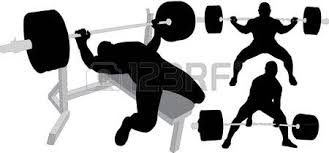 MISTRZOSTWA   WOJEWÓDZTWA              W   TRÓJBOJU SIŁOWYM   TERMIN:   02 MARCA 2019GODZ:       11:00MIEJSCE: SIŁOWNIA NAD KORTÓWKĄREGULAMIN: ZAPISY W DNIU ZAWODÓW,  PUNKTACJA WG TABELI WILKSA       KLASYFIKACJA KOBIET I MĘŻCZYZNZAPRASZAMY   DO   RYWALIZACJI   I   WSPÓLNEJ   ZABAWY